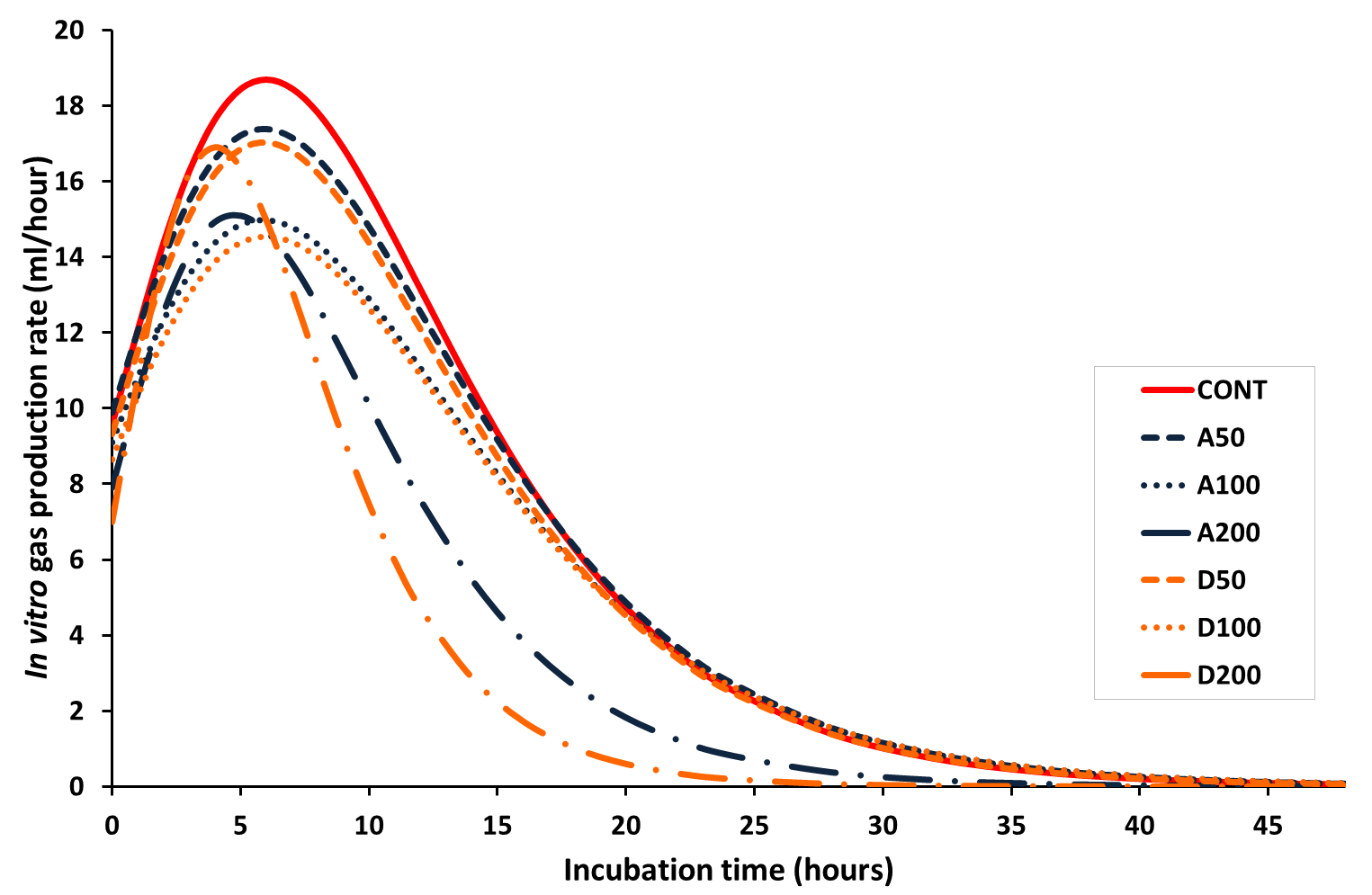 Supplementary Figure S2:	In vitro gas production rates of CONT and CONT supplemented with different varieties and amounts of hop conesCONT, A50, A100, A200, D50, D100 and D200 denote substrate (CONT) prepared for in vitro studies as a total mixed ration, incubated in the presence of hop varieties Aurora (A) and Dana (D), whose concentrations in the buffered rumen fluid represented a cow’s daily intake of 0, 50, 100 and 200 g of hop cones, respectively.